ИЗ ИСТОРИИ КИНОФИКАЦИИ В ГОРОДЕ РАЙЧИХИНСКЕАлексей Савельев Краеведческий музейг. Райчихинск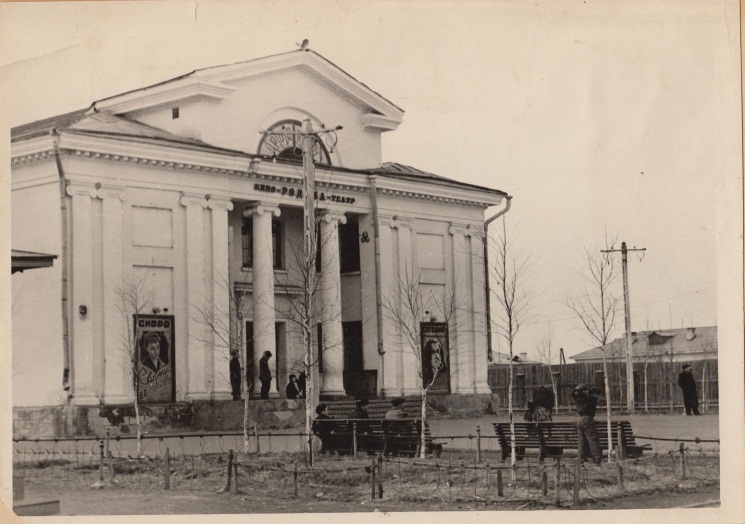 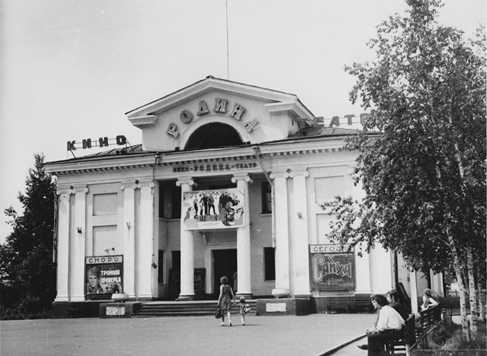 Кинотеатр «Родина» на улице Победы в городе Райчихинске, 1960 и 1979 гг.Первая киноустановка в ближайшем к современному Райчихинску районе была смонтирована 11 июня 1946 года на территории парка отдыха горняков Кивдинского рудника. На базе летнего театра на 400 мест под открытым небом начали демонстрировать чёрно-белые фильмы [1]. Цветной фильм появился позже – в 1947 году [2]. Стационарная либо передвижная проекторная аппаратура действовала нерегулярно, так как плёнки привозили из Хабаровска. Михаил Чекмарёв, уроженец посёлка Кивда,  говорит, что дата первого киносеанса неизвестна, но со второй половины 1930-х годов на базе одноэтажного барака – клуба (что напротив школы) могли вести агитацию средствами киноискусства.Также, одной из первых стационарную киноустановку запустили в работу после 7 ноября 1941 года, в связи с вводом в эксплуатацию Центрального клуба рабочего посёлка Райчиха, напротив торговой площади. На тот момент действовал Райчихинский отдел кинофикации (начальник М. Томашев) [3], в структуре Отдела культпросветработы Райчихинского горисполкома (заведующая В. Аникина) [4].О дальнейших демонстрациях кино писала городская газета «Горняк» [5]. «В дни войны местные жители с интересом смотрели киносборники с фронтов Отечественной войны» [6]. «За январь и февраль 1946 года население города просмотрело 32 кинофильма. Картины: «Морской ястреб», «Непокорённые», «Иван Никулин – русский матрос», «Разгром Японии» и другие привлекли особенно много посетителей. В итоге обслужено 70777 зрителей, из них в Центральном клубе 42849 человек. При статистических данных о населении в 32 тыс. чел. [7], такая высокая цифра посещений, отражённая в отчёте повлияла на успех в социалистическом соревновании работников кино. Согласно договору «За лучшую организацию киносеансов», заключённому между отделами кинофикации Райчихинска и Свободного, а также городскими киноустановками, работники стремились добиться качества – прекратить исчезновение звука во время демонстрации фильма, отсутствие света и др. Наводили порядок в очередях у касс, устраняли излишнее скопление людей и шум при покупке билетов [8]. Итоги подвели в марте, «в результате исполком Хабаровского краевого Совета депутатов трудящихся впервые присудил Райчихинскому отделу кинофикации приз: переходящее Красное знамя крайисполкома и денежную премию, отдельно премирован начальник отдела [9]. Через месяц, в апреле 1946 года получены два новых, более компактных мощных киноаппарата, ими заменили довоенные образцы – КЗС-22, расположенные в Центральном клубе. Монтаж осуществили за 5 дней, вместо 15, предусмотренных техническими нормами. В работе приняли участие инженер Амурского областного управления кинофикации Семеров, техник городского отделения кинофикации Гапич и киномеханики Таскаев и Ломанов [10]. Вторая половина 1940-х годов характеризуется строительством временного деревянного жилья – бараков и введением в строй действующих учреждений культурно-просветительной работы – клубов. Стояла острая необходимость резко снизить криминальные ситуации, а также разнообразить досуг трудящихся, недавно вернувшихся с войны, бывших заключённых «Райчихлага НКВД» злоупотреблявших спиртными напитками. В январе 1947 года строителям нового рабочего городка Ново-Райчихинского разреза впервые демонстрировали в каменном клубе кинофильмы: «В дальнем плавании», «Партбилет», «Суд народов» и др. [11]. В июне того же года опытные механики завершили установку и монтаж киноаппаратуры в летнем кинотеатре Кивдинского парка культуры и отдыха [12], а рядом начато строительство двухэтажного деревянного клуба. К 7 ноября, благодаря средствам рудничных комитетов угольных производственных участков, построили ещё 3 клуба горняков: Сорокинского разреза – на 150 мест, Северного разреза – на 250мест, рудника «Аллочкин отрог» – 200 мест [13]. Раз в месяц трудящиеся Духовского разреза собирались в школе, где им демонстрировалось кино [14], клуб для них открыли 20 сентября 1947 г. [15], где начали демонстрировать кинокартины на регулярной основе [16]. Ещё один летний кинотеатр открылся в июле возле Центрального клуба – городском парке культуры и отдыха. Августовские афиши уже сообщили о показе новых цветных художественных фильмов: «Старинный водевиль», «Анаит», «Где моя дочь», «Весна» и др. [17]В июле 1948 года на Восточном разрезе открылся новый клуб, где после общего рабочего собрания горняки просмотрели цветной документальный фильм «Всесоюзный парад физкультурников в 1947 году» [18]. Любопытный факт: до сегодняшнего дня сохранился чернилами исписанный листок, где маркшейдер разреза Тамара Пошивайлова написала 203 названия фильма, которые она увидела в клубе п. Восток. Первая запись в перечне: «Комедия с характером» - 1939 года выпуска, СССР, а последняя – драма «Побег из неволи», 1950 года, производства дружественной Болгарии [16]. В 1948 году Амурская область вышла из состава Хабаровского края, и Амурское областное управление кинофикации перестало подчиняться Управлению кинофикации при Хабаровском крайисполкоме. С тех пор формируется контора кинопроката в Райчихинске, получающая фильмы из Благовещенска. Сеть кинофикации области постепенно расширялась, приобретались как передвижные, так и стационарные кинопроекторы, которые устанавливали даже в самых отдалённых сёлах. Для обслуживания территорий выделялась  автомобильная техника.1955 год – открывается летний кинотеатр и клуб посёлка Широкого разреза Райчихинского угольного месторождения [17]. Фильмы выдавало Райчихинское отделение кинопроката Амурского облисполкома. Известны несколько фамилий работников: Емельянова, Леонова, Коваль, Колесникова и другие. Деятельность учреждения, выполняющего технические задачи, не освещалась в прессе. Зато известно: деревянное одноэтажное здание являлось приспособленным, так как перешло от Горпищекомбината. Благодаря финансовой поддержке угледобывающего предприятия, на улице Победы строится и вводится в эксплуатацию типовое здание кинотеатра «Родина». Торжественное открытие, приуроченное к 39-й годовщине Великой октябрьской революции, состоялось 4 ноября 1956 года [18]. Строительством занималось 1-е управление треста «Райчихуглестрой». Штат работников набран ещё раньше – 10 сентября [19]. Когда велись отделочные работы, новый объект культурно-бытового обслуживания посетила делегация трудящихся из областного центра, прибывшая с целью проверки выполнения социалистических обязательств. Прибывшие специалисты выявили нарушения техники безопасности при производстве работ, а также строительный мусор, на объёкте. Завершающий этап строительства проходил в рамках вступления Райчихинска и Благовещенска в социалистическое соревнование в честь ХХ съезда КПСС [20]. Райчихинцы всегда считали его образцово-показательным, так как оборудовали кинотеатр новейшей техникой. Перед началом сеанса предусмотрели эффект плавного погашения освещения и одновременного раздвижения занавеса пред экраном. Зрительный зал, рассчитанный на 330 мест, украсили лепными украшениями. На стенах вместительного фойе разместили багетовые рамы с репродукциями известных русских художников. На втором этаже устроили буфет. Уже первые дни эксплуатации показали, что он пользуется большой популярностью у трудящихся. С момента открытия на сеансах фильмов: «Наследник», «Укротительница тигров», «Доктор Роберт Мейер», «Правосудие» и др. побывало более 8 тысяч зрителей. Показали и новые произведения киноискусства: итальянский фильм «Джузеппе Верди», индийский «Паром» и советский «Сорок первый» [21].В производственном процессе современного кинотеатра сначала применялись стационарные профессиональные проекторы с использованием разрядного источника света – угольной дуги интенсивного горения, а потом киноаппараты с ксеноновыми лампами, обеспечивающими длительную стабильную работу. Фильмы состояли из 300 метровых частей, шириной плёнки 35 мм, длительностью проекции до 10 минут [22].К 1956 году в организационной структуре кинофикации также произошли изменения. Теперьорганизация работы и руководство всеми клубными стационарными, передвижными киноустановками передано директору кинотеатра «Родина». В штат зачисляются администратор, бухгалтер, киномеханики и помощники, художник-рекламист, кассиры, контролёры, шофера. Технический персонал: уборщицы, столяр, сторож пожарной охраны, сторожа-дворники, кочегары на отопительный сезон. Всем устанавливается испытательный срок – две недели [23]. Специалисты кино обслуживали ближайшие населённые пункты: Широкий, Вятка, Прогресс, Ново-Райчихинск, Кивду, Виноградовку, а с 1957 года и посёлок Зельвино, где построили новое здание клуба [24].В канун Дня Советской конституции – 4 декабря 1961 года сдан в эксплуатацию широкоэкранный типовой кинотеатр на 41-километре [25] железнодорожной ветки. Здание заложили примыкающим к стадиону «Шахтёр», а потому в городе угольщиков новый «очаг культуры» получил название «Горняк». Он предвосхитил планы застройки ближайшего микрорайона, был реализован, однако масштабное жилищное строительство вокруг него так и не осуществилось. В первый день работы кинотеатра сотни райчихинцев просмотрели на широком экране кинофильм «Вольный ветер» 1961 года выпуска, режиссёра Леонида Трауберга, экранизацию одноимённой оперетты Исаака Дунаевского [26]. Здесь начали демонстрировать фильмы нового формата, первых 4 чёрно-белых, а с 16 декабря цветные. Начали с «Собора Парижской Богоматери», затем «На берегах Ингури» и др. Несмотря на появление ещё одного учреждения и набор дополнительного персонала, общее руководство осуществлял один директор на два кинотеатра. Тогда и произошла специализация «Горняка» – рольдублёра кинопоказа, для тех, кто не успел его увидеть раньше. Появились и новые формы работы: например, на базе клубов Юго-Западного, Широкого, Северо-Восточного разрезов проведены конференции кинозрителей, с пропагандой передового производственного опыта «маяков» сталинской семилетки, Программы КПСС, материалов ХХII съезда партии [27]. Кстати, коммунистическая пропаганда редко касалась работников кинофикации, разве что отражалась на грамотах, удостоверениях, праздничных приказах и распоряжениях. Начало 1979 года для объединённых кинотеатров «Родина» и «Горняк» ознаменовано преобразованием в Райчихинскую городскую дирекцию киносети [28], по инициативе директора З. М. Дьячок. Она лишь продолжила начатые на уровне Управления кинофикации Амурского облисполкома процессы укрупнения и официальной регистрации многочисленных действующих, даже в учебных заведениях, киноустановок. Возглавив дирекцию, Зинаида Мирофановна приняла на работу двух директоров действующих кинотеатров. К тому же, дополнительно приняла на баланс аппараты клуба «Заря» п. Прогресс, автошколы, профессионально-технических училищ и школьные комплекты узкоплёночной аппаратуры. Для увеличения кассовых сборов в парке «Дружба» г. Райчихинска монтируется летний павильон – кинотеатр с одноимённым названием, работавший с 1 июня 1982 года по 31 августа 1985 года. Дополнительно к плану открыта киноустановка клуба пионерского загородного лагеря им. Максима Горького, расположенного на живописном берегу реки Бурея [29]. Также устроены летние киноплощадки, работающие в вечернее время под открытым небом по адресам – Музыкальная, 35; Свердлова, 18; Победы, 70, в сквере по ул. Дальневосточная, летняя площадка Парка культуры и отдыха угольщиков. К работникам киносети широко применялись меры поощрения, по решению профсоюзного комитета оказывалась индивидуальная материальная помощь [30]. Иногда, при необходимости воспитания тружеников к ним применялась система штрафных санкций.  Например, они ставились на вид, им объявлялись замечания, выговоры. Крайней мерой считалось – лишение премии, взыскание денежных сумм из зарплаты – за порчу фильма. Самыми распространёнными нарушениями трудовой дисциплины были – опоздание и не выход на работу по забывчивости, явка в нетрезвом виде. В 1980-е годы для решения производственных задач имелся собственный транспорт: автомобиль ГАЗ-52, УАЗ и другие. Благодаря повсеместному введению в практику законодательных мер социальной поддержки работников бюджетной сферы, улучшается положение работающей матери – ей выплачиваются денежные выплаты, назначаются пособия при рождении ребенка и т. д. [31]. В начале 1990-х годов в связи с политическими процессами, произошедшими в стране, всё имущество Дирекции киносети начинает приватизироваться. Процесс перехода из государственной собственности в частное владение оказался длительным и запутанным. Вопросами оформления документов занимались специалисты Комитета по делам молодёжи, культуры и спорта администрации города. На основании решения №122 малого Совета Райчихинского городского Совета народных депутатов от 11.03.1992 г. имущество государственного предприятия Райчихинская городская дирекция киносети приватизируется и становится муниципальным. С 6.02.1992 г. его правопреемником является муниципальное предприятие с одноимённым наименованием, а учредителем выступает Отдел по управлению муниципальным имуществом [32]. Окончательно закрывается деятельность кинотеатра «Горняк», его материальные ценности продаются частному предпринимателю. Он стремится там организовать игорный бизнес,  но длится это недолго. В здании кинотеатра «Родина» 22 мая 1999 года случается пожар, повреждается экран и в отсутствие средств на ремонт оно простаивает до 2001 года.19 апреля 2001 года, путем внесения изменений в Устав МП «Городская дирекция киносети» организуется муниципальное учреждение культуры кинотеатр «Родина», на условиях хозрасчёта. Через год, 25 апреля 2002 года в Устав также вносятся изменения: «Учреждение является некоммерческой организацией – учреждением культуры, финансируемым частично из бюджета г. Райчихинска». Несмотря на эти меры, сразу же возникает многомесячная задолженность по выплате заработной платы оставшимся работникам, из-за финансовых проблем деятельность прекращается в декабре 2003 года, имущество продаётся частному предпринимателю Алексею Сердюкову. Он вместе с партнёром по бизнесу Олегом Ивановым возобновляет работу кинотеатра весной 2004 года. С 1997 года в самый сложный, переходный период руководство городской киносетью, а затем и кинотеатром осуществляет один и тот же человек – Наталья Ивановна Провоторова. В настоящее время дальнейшая судьба кинотеатра «Родина» завершена. Взамен ему при Доме детского творчества в 2008 году открыт кинозал, но из-за отсутствия лицензии на прокат кинофильмов специальное оборудование нынешнего Дворца детей и юношества г. Райчихинска простаивает, изредка выполняя функции мультимедийного проектора. Здание бывшего кинотеатра, пережившее два пожара, нуждается в капитальном ремонте и определении дальнейшей судьбы. Руководство Прихода Владимирской Божией Матери выступило с благотворительной инициативой – организовать здесь второй городской православный приход, но средств и прав на имущество так и не получило. На сегодняшний день Райчихинский краеведческий музей обладает коллекцией предметов на тему кинофикации. На бумажном носителе это фотографии, книги, журналы, брошюры, комплекты открыток, билеты. Техника и оборудование, кинотека – киноаппараты, приспособления, киноплёнки и металлические банки к ним. ИсточникиПодшивка газеты «Горняк» за 1945-2003 годы.Книга приказов по кинотеатру «Родина» и Райчихинской городской дирекции киносети за 1956-2003 годы.Соревнования работников кино, В. Аникина, зав. Отделом культпросветработы горисполкома, Горняк №57 (327), 23 марта 1946 г., с. 4.Новая киноаппаратура, М. Томашов, начальник горотдела кинофикации, Горняк №85 (355), 30 апреля 1946 г., с. 2.В кинотеатре «Родина», Горняк №136 (2612), 14 ноября 1956 г., с. 1.Книга приказов по кинотеатру «Родина» с 1956 по 2003 годы. Приказ №111 от 23 апреля 1986 г.Книга приказов по кинотеатру «Родина» с 1956 по 2003 годы.Постановление Верховного совета от 23 мая 1944 года.Справка №12 директора МУК кинотеатр «Родина» Н. И. Провоторовой от 23.09.2008 г.Решение малого Совета Райчихинского городского Совета народных депутатов от 11.03.1992 г. №122.Приказ №190 от 02.01.1979 г. по Управлению кинофикации Амурской области «О преобразовании в Райчихинскую дирекцию киносети объединённых кинотеатров «Родина» и «Горняк» г. Райчихинска».Горняк №144 (3397), 2 декабря 1961 г., с. 4. Объявление о сеансах нового художественного фильма «Вольный ветер» в широкоэкранном кинотеатре «Горняк».Горняк №145 (3398), 5 декабря 1961 г., с. 2.3. Все для человека. На рисунке: кинотеатр «Горняк», худ. Шатон. Горняк №150 (3403), 16 декабря 1961 г., с. 4. Анонс сеансов кинотеатров «Горняк» и «Родина». Горняк №28 (558), 8 февраля 1947 г., с. 2. Ново-Райчихинский разрез, рубрика: Этого не было на карте.  Горняк №43 (568), 1 марта 1947 г., с. 1. Клуб горняков Северного разреза. Горняк №49 (574), 9 марта 1947 г., с. 1. Клуб для угольщиков. Типовой проект архитектуры здания кинотеатра 1948 г., автор Зоя Иосифовна Брод.